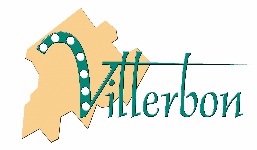 INFO MAIRIE - URGENCE SANITAIREPour faire face à ce virus qui menace nos vies, le gouvernement a décidé de prolonger le confinement sanitaire.Afin que vous puissiez faire face, dans les meilleures conditions, à cette nouvelle vie, qui pendant encore un temps nous sera imposée, la municipalité a décidé, avec l'aide de citoyens volontaires, de vous aider dans votre vie de tous les jours. Pour ce faire, nous vous communiquons les coordonnées des interlocuteurs à votre écoute.Si vous rencontrez des difficultés : vous êtes âgé(e), vous vous sentez seul(e), vous avez du mal à vous déplacer, vous ne conduisez pas, vous ne pouvez pas aller faire vos courses etc... Ces personnes souhaitent vous aider, n'hésitez pas à les appelerJean marc MORETTI		    06-86-88-17-18François-Michel GEST	    06-82-49-37-58Michel POTIEZ		    06-80-37-48-48Martine TOURNOIS		    06-85-39-58-82Laurent CHANDIVERT      06-71-54-22-41Nelly et Cédric HODEAU 06-79-32-91-74 ou 07-72-01-06-31EN PRENANT SOIN DE VOUS, VOUS PRENDREZ SOIN DE TOUS !Le Maire, Jean-Marc MORETTIINFO MAIRIE - URGENCE SANITAIREPour faire face à ce virus qui menace nos vies, le gouvernement a décidé de prolonger le confinement sanitaire.Afin que vous puissiez faire face, dans les meilleures conditions, à cette nouvelle vie, qui pendant encore un temps nous sera imposée, la municipalité a décidé, avec l'aide de citoyens volontaires, de vous aider dans votre vie de tous les jours. Pour ce faire, nous vous communiquons les coordonnées des interlocuteurs à votre écoute.Si vous rencontrez des difficultés : vous êtes âgé(e), vous vous sentez seul(e), vous avez du mal à vous déplacer, vous ne conduisez pas, vous ne pouvez pas aller faire vos courses etc... Ces personnes souhaitent vous aider, n'hésitez pas à les appelerJean marc MORETTI		    06-86-88-17-18François-Michel GEST	    06-82-49-37-58Michel POTIEZ		    06-80-37-48-48Martine TOURNOIS		    06-85-39-58-82Laurent CHANDIVERT      06-71-54-22-41Nelly et Cédric HODEAU 06-79-32-91-74 ou 07-72-01-06-31EN PRENANT SOIN DE VOUS, VOUS PRENDREZ SOIN DE TOUS !Le Maire, Jean-Marc MORETTI